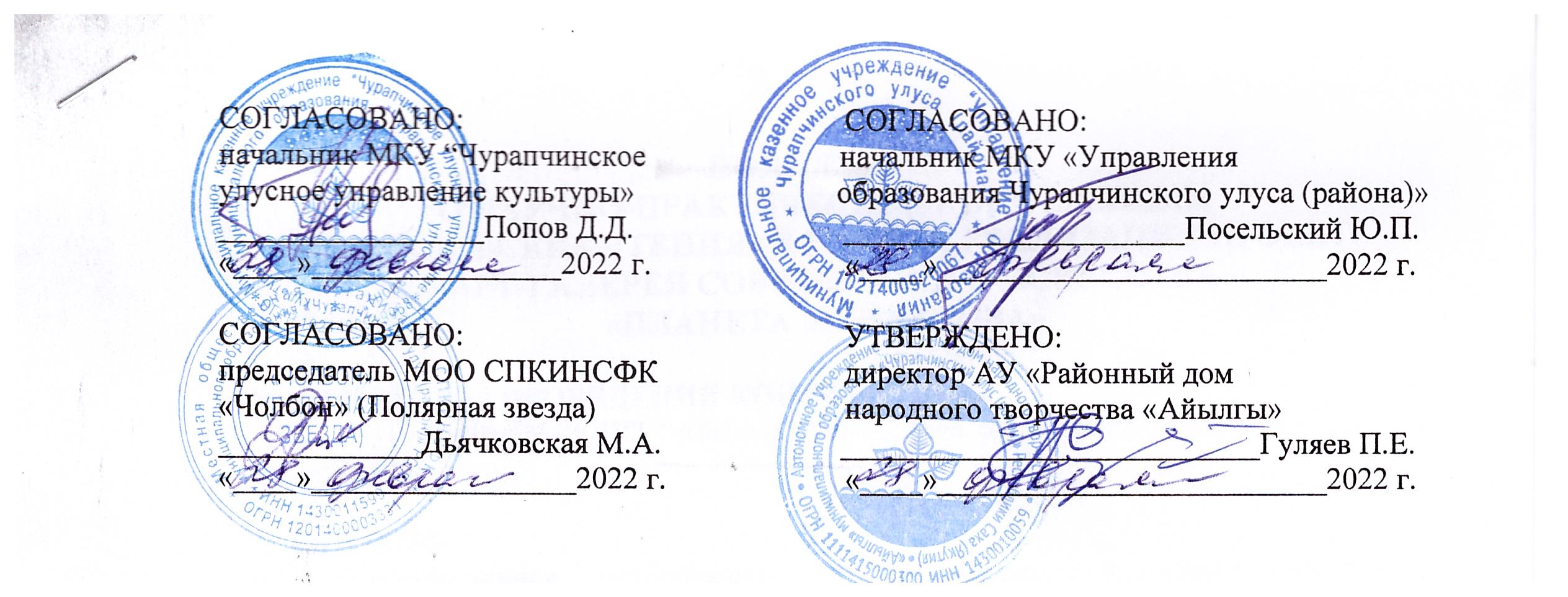 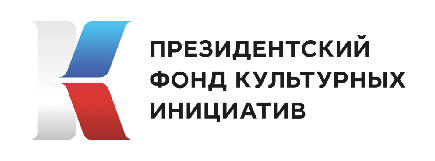 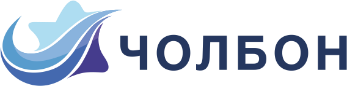 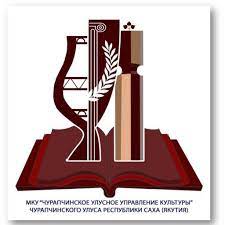 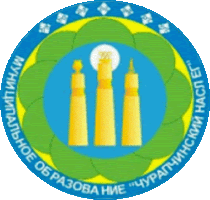 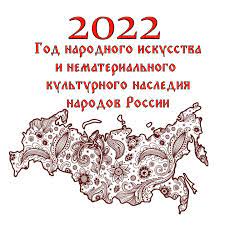 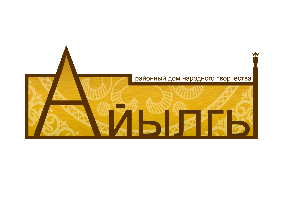 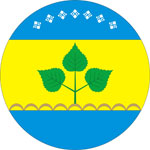 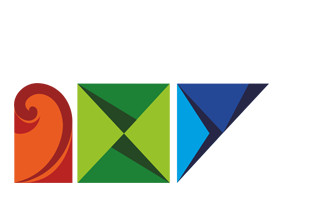 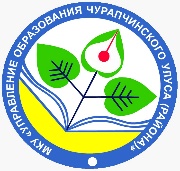 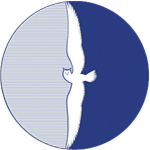 ПОЛОЖЕНИЕНАУЧНО-ПРАКТИЧЕСКОЙ КОНФЕРЕНЦИИ М У Н Х А Л О В С К И Е  Ч Т Е Н И ЯВ РАМКАХ РЕАЛИЗАЦИИ ПРОЕКТА«АРТ-ГАЛЕРЕЯ СОВРЕМЕННОГО ИСКУССТВА «ПЛАНЕТА МУНХАЛОВА»Чурапча, 2022 годПОЛОЖЕНИЕ О НАУЧНО-ПРАКТИЧЕСКОЙ КОНФЕРЕНЦИИ «МУНХАЛОВСКИЕ ЧТЕНИЯ» В РАМКАХ РЕАЛИЗАЦИИ ПРОЕКТА «АРТ-ГАЛЕРЕЯ СОВРЕМЕННОГО ИСКУССТВА «ПЛАНЕТА МУНХАЛОВА»СРОКИ И МЕСТО ПРОВЕДЕНИЯ КОНФЕРЕНЦИИ: 31 марта, АУ “РДНТ “Айылгы”, арт-галерея современного искусства “Планета Мунхалова”.ОРГАНИЗАТОРЫ: общественная организация по сохранению, поддержке культурно-исторического наследия и развития современных форм культуры «Чолбон» (Полярная звезда); АУ «Районный дои народного творчества «Айылгы»; МКУ «Чурапчиское улусное управление культуры»; МКУ «Управление образования Чурапчинский улус (район)».УЧАСТНИКИ: учащиеся средних общеобразовательных школ, детских школ искусств, молодежь, студенты СУЗов и ВУЗов (ЯХУ (колледж) им.П.П.Романова, Арктический государственный институт искусств и культуры).ОБЩИЕ ПОЛОЖЕНИЯНаучно-практическая конференция “Мунхаловские чтения” проводится с целью: сохранения, изучения и популяризации творческого наследия художника-графика Афанасия Мунхалова среди подрастающего поколения и населения; развития интеллектуального творчества учащихся на основе выявления способных и одаренных учащихся; активизации исследовательской деятельности школьников, привлечения их к научно-поисковой и креативной работе.Задачи конференции:демонстрация и пропаганда лучших достижений учащихся, опыта работы учебных заведений по организации учебной и научно-исследовательской деятельности;формирование банка данных одаренных школьников для дальнейшего создания условий развития их способностей, интересов, склонностей.УЧАСТНИКИ КОНФЕРЕНЦИИВ конкурсе принимают участие:1 группа: школьники с 5 по 11 классы;2 группа: молодежь от 18 до 35 лет;3 группа: взрослые от 35 и старше.Участникам конференции необходимо иметь при себе личный напечатанный    экземпляр текста работы. Представляемые на конференцию материалы должны соответствовать общим требованиям к содержанию и оформлению научно – исследовательской работы участника конференции (Приложение 2). НАПРАВЛЕНИЯ ДОКЛАДОВСЕКЦИИ ПО НАПРАВЛЕНИЯМ:«ИССЛЕДОВАТЕЛЬСКАЯ РАБОТА ЖИЗНИ И ДЕЯТЕЛЬНОСТИ ХУДОЖНИКА-ГРАФИКА АФАНАСИЯ МУНХАЛОВА»;«ИССЛЕДОВАТЕЛЬСКАЯ РАБОТА ЖИЗНИ И ДЕЯТЕЛЬНОСТИ ХУДОЖНИКОВ ВЫХОДЦЕВ ИЗ ЧУРАПЧИНСКОГО УЛУСА».«КРЕТИВНАЯ ШКОЛА РИСОВАНИЯ» (ПРАКТИЧЕСКИЕ РАБОТЫ ПО НЕТРАДИЦИОННЫМ ВИДАМ ИЗОБРАЗИТЕЛЬНОГО ИСКУССТВА).	Для участия в секции “КРЕАТИВНАЯ ШКОЛА РИСВАНИЯ” участникам необходимо заранее обговорить о необходимых вспомогательных инструментах для работы (мольберт, столы, стулья и т.д.) по номеру 89141040099 (Пинигина А.М.к.).ОРГАНИЗАЦИЯ ДЕЯТЕЛЬНОСТИОбщее руководство осуществляет организационный комитет (оргкомитет).  В компетенцию оргкомитета входит:формирование состава жюри;обобщение и анализ итогов конференции;награждение победителей.Жюри оценивает работы претендентов в соответствии с разработанной методикой по установленным критериям.Регламент выступления участников предусматривает публичную защиту работы (продолжительностью – до 15 мин.) и дискуссию (продолжительностью – до 5 мин.).Работа конференции предусматривает пленарное заседание, публичные выступления участников по результатам собственной исследовательской деятельности на предметных секциях. Заявки на участие в конференции в виде анкеты участника (Приложение 1) и работы участников конференции предоставляются специалисту народной студии «Ай» Пинигиной Айылгы Муосчут кыыhа по контактному номеру 89141040099 и специалисту картинной галереи Слепцову Петру Васильевичу по контактному номеру 89142900878. Во время НПК проводится лекция преподавателей АГИКИ по теме:   Жизнь и творческий путь художника-графика Афанасия Петровича Мунхалова     (заведующая кафедрой живописи Т.Е.Шапошникова).Оргкомиссия вправе вносить изменения в настоящее положение.5.ПОДВЕДЕНИЕ ИТОГОВ И НАГРАЖДЕНИЕ ПОБЕДИТЕЛЕЙПо итогам работы секций проводится заседание жюри, на котором выносится решение о победителях и призерах.Все решения жюри протоколируются, подписываются председателем жюри и являются окончательными. По результатам конференции победителям вручаются дипломы 1, 2, 3 степеней.Все участники конференции получают сертификат участника научно-практической конференции.Организации-учредители конференции и иные заинтересованные организации могут установить свои награды.Приложение № 1ЗАЯВКАна участие в научно-практической конференции “Мунхаловские чтения”__________________________________________________ (наименование школы, ссуза, вуза, учреждения) ПРИЛОЖЕНИЕ № 2Требования к оформлению тезисовТезисы — кратко сформулированные основные положения, главные мысли исследовательской работы.В тезисах необходимо в предельно краткой форме изложить основные положения исследовательской работы без подробных комментариев, без указания    списка использованной литературы.Объем текста тезисов -  1 страница.  Заголовок тезисов: печатается жирным прописным шрифтом и форматируется по центру. Точка в конце заголовка не ставится. Фамилия и имя автора (указывать полностью).Примерная структура исследовательской работы:Титульный лист;Оглавление;Введение (актуальность, цели и задачи работы);Основная часть;Заключение (сопоставление полученных результатов с целями и задачами работы);Список использованной литературы;Приложения (по необходимости)           №Ф.И.О. докладчикаСтатус докладчикаСекция Название доклада Участие (очное/заочное)Контактные данные (телефон/элпочта)